Αριθμ. Πρωτ.: 25812/07-06-2024                                                                                                                         		ΑΝΑΡΤΗΤΕΑ ΣΤΟ ΔΙΑΔΙΚΤΥΟ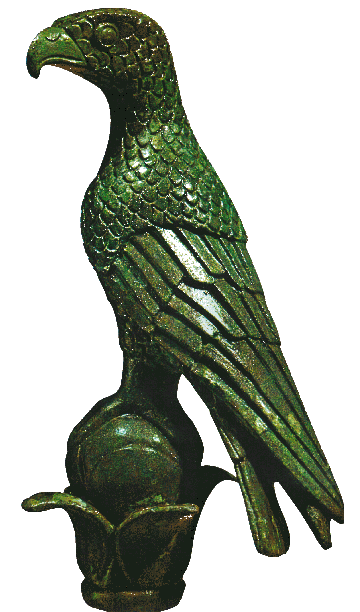     ΕΛΛΗΝΙΚΗ ΔΗΜΟΚΡΑΤΙΑΠΑΝΕΠΙΣΤΗΜΙΟ ΙΩΑΝΝΙΝΩΝ				Π Ρ Υ Τ Α Ν Ε Ι Α                        _______            Π Ρ Ο Κ Η Ρ Υ Ξ ΗΣτο ΦΕΚ 1633/05-06-2024 (τ. Γ΄) δημοσιεύτηκε η αριθμ. 23830/28-05-2024 Προκήρυξη πλήρωσης μιας (1) κενής θέσης ΔΕΠ του Πανεπιστημίου Ιωαννίνων, ως εξής: ΠΑΝΕΠΙΣΤΗΜΙΟ ΙΩΑΝΝΙΝΩΝΣΧΟΛΗΣ ΘΕΤΙΚΩΝ ΕΠΙΣΤΗΜΩΝΤΜΗΜΑ ΦΥΣΙΚΗΣ (Τηλ. Γραμματείας:  26510-07192)-Μίας (1) κενής θέσης ΔΕΠ στη βαθμίδα του Επίκουρου Καθηγητή με γνωστικό αντικείμενο «Μετεωρολογία - Κλιματολογία».         Η προθεσμία υποβολής υποψηφιοτήτων και δικαιολογητικών λήγει στις 08-08-2024.Κωδικός ΑΠΕΛΛΑ: APP41246 Καλούνται οι ενδιαφερόμενοι, που έχουν τα τυπικά προσόντα να υποβάλουν ηλεκτρονικά την αίτηση υποψηφιότητας και όλα τα αναγκαία για την κρίση δικαιολογητικά στο πληροφοριακό σύστημα  «ΑΠΕΛΛΑ» (https://apella.minedu.gov.gr) όπως αναφέρονται στο ΦΕΚ δημοσίευσης της προκήρυξης.	Για περισσότερες πληροφορίες οι υποψήφιοι να απευθύνονται στη Γραμματεία του   Τμήματος Φυσικής στο τηλέφωνο 26510-07192 (Διεύθυνση: Παν/πολη Ιωαννίνων - 451 10).									  Η								     Π Ρ Υ Τ Α Ν Η Σ							               ΑΝΝΑ Κ. ΜΠΑΤΙΣΤΑΤΟΥ 